JITHIN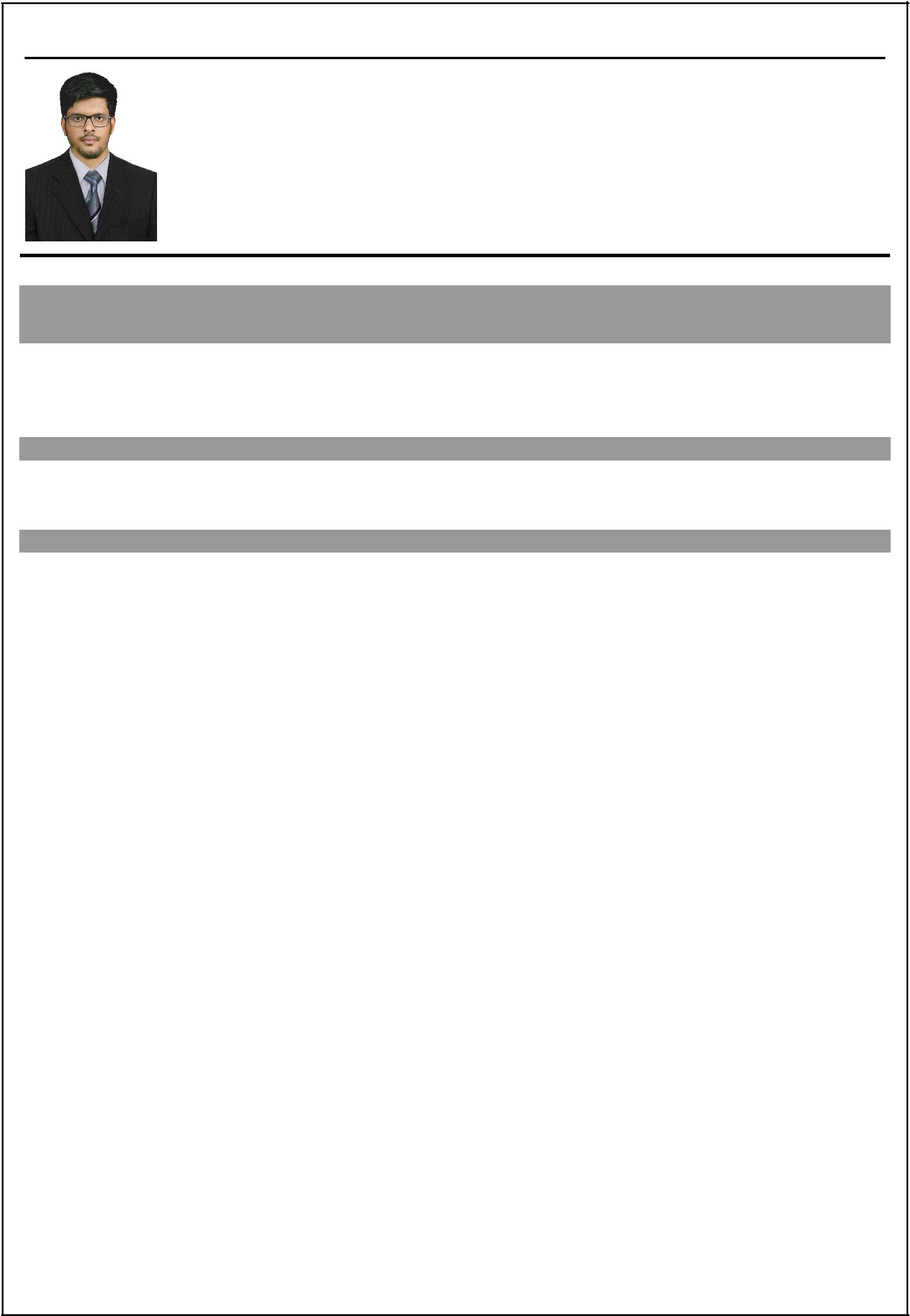 Email: jithin-394367@2freemail.com Personal ProfileA highly motivated individual with great ambition to progress my career within 2D modeling & Engineering as part of a professional organization. I am a very dedicated hard working individual who is keep to learn. I take pride in my work and I am very conscientious.Highlights of ExperienceTotal 8 Year Experience in Electrical Design Drafting. (Lighting, power, Fire alarm, Emergency, CCTV, Structured Cabling Latest Version of Auto cad-2018)Professional ExperiencePreparing Single line diagram Based load list.Receiving & studying the contract drawings issued by the consultant and maintain the drawing records of the drawing issued by the consultant.Preparation of lighting & small power shop drawing as per the consultant’s design drawings with section & fixing details.Preparation of L.V room, Electrical room & containment layout with section & DetailsPreparation of fire detection & emergency lighting drawings according to Civil defense.Designing load calculating and coordinating with the engineer for the preparing the DB schedules & power schematic diagram as per DEWA & SEWA requirements.Preparing of telephone, Data, GSM,CCTV & Fire Alarm Shop drawings as per the consultants Design drawing.Co-ordination and execution of site Activities, Attending weekly progress review meetings.Vantage G+4P+27F+Roof Service apartments (Client: Damac properties) - For this project we did all the MEP Works and I was the lead Electrical draftsman for this project.3B+G+P+27+R Service apartments building -Al safouh first, DubaiB+G+M+1 Commercial & office Building-Al Qouz first, Dubai2B+G+17 Floors + Roof Res,commercial Tower,Business bay, Dubai397 Villa Project, Oud muteena, DubaiProcter & Gamble Home products Limited-Bhopal (India)Electrical Draftsman2012-January to 2014-Aug.Nature of Work:-Preparation of Chilled Water Drawings.Design & Drafting special purpose machine as required by plant processPreparation of Lighting & Power Drawings.Preparation of ELV Layouts.Preparation of Schematic Diagrams.Preparation of Substation & Section Layouts.Preparation of Pump Room & Plant room Layout. .9) Follow up development activities of new design machinePreparation of Lighting & Power Drawings for Approvals.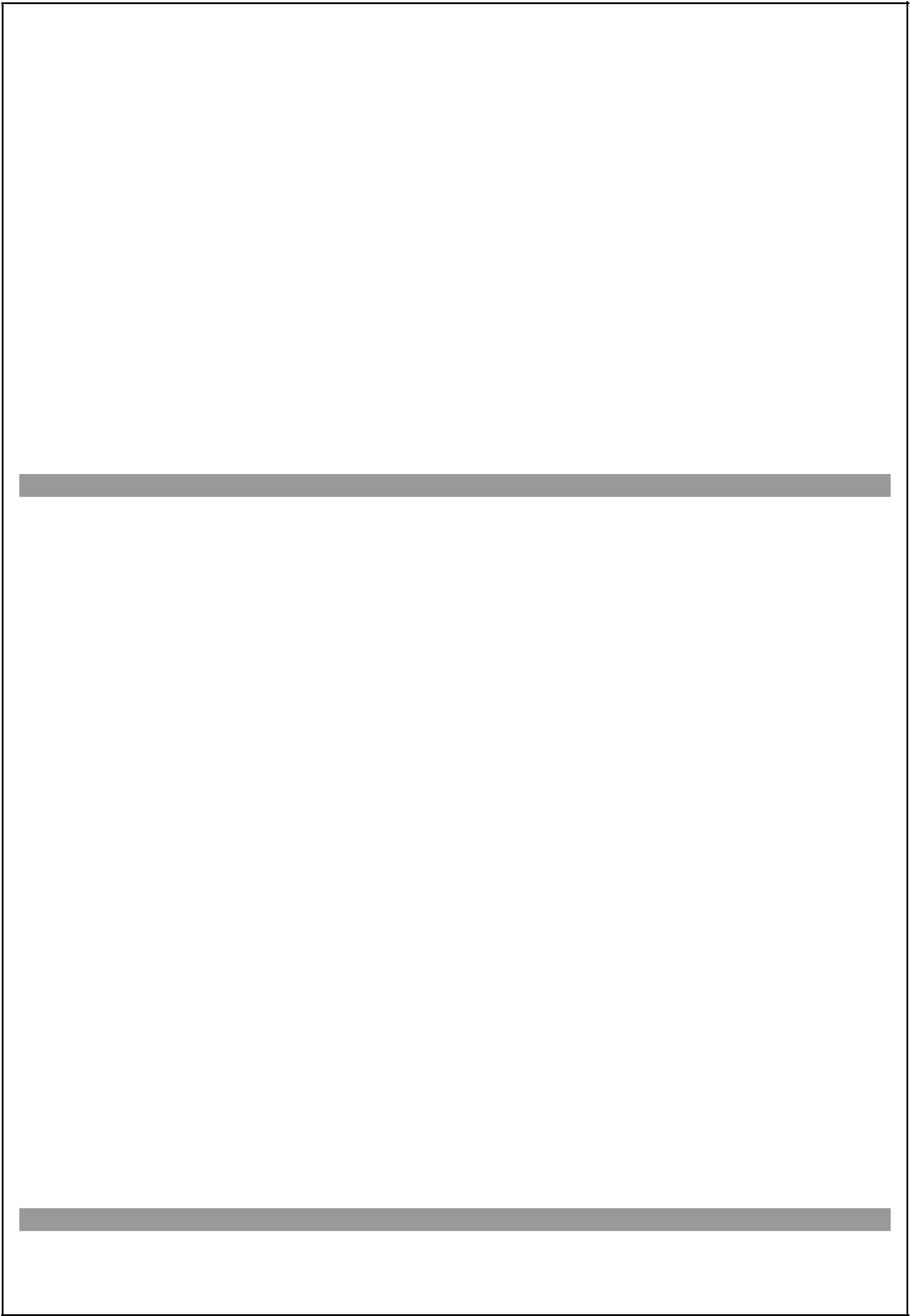 Preparation of LV, SMDB & other Schematic Diagrams.Preparation of Power Cable Tray, GSM cable tray, SMATV cable tray, Emergency cable tray & other cable trays.Receiving & studying the contract drawings issued by the consultant and maintain the drawing records of the drawing issued by the consultant.Produced scaled computerized drawing for Electrical Design in respect for Equipment layout Lighting calculations and layout, Receptacle Layout & Earthing layout.Prepare single Line diagram, Based on the Load listAs Built drawings for all projects.Maintaining Document Control.Watson Pharma (at Ambarnath,Mumbai)Hindustan Uniliver Limited (at andheri,Mumbai)Hyatt Regency (at Pune,Mumbai)4)Sai kripa Hotel (at Maphe,Mumbai)5)Coca cola Beverages Pvt.Ltd. (at Aurangabad)6)Procter & Gamble Home products.Ltd. (at Bhopal M..P)Educational QualificationsDeclarationI hereby declare that the above written particulars are true to the best of my knowledge and belief.UAE, SharjahUAE, Sharjah2014-Sep to 2018-Nov.Electrical DraftsmanElectrical DraftsmanNature of Work:-Nature of Work:-India, MumbaiIndia, Mumbai2010-Aug. to 2011-Dec.Electrical DraftsmanElectrical DraftsmanNature of Work: -Vocational Higher secondary(MRDA)2007-MarchKadappuram, Chavakkad, Thrissur, KeralaSecondary School Exam2004-MarchHigh school Arimpur, Thrissur, KeralaAcademic & Professional DevelopmentAcademic & Professional DevelopmentDiploma in Electrical CADDDiploma in Architectural CADDSoftware Skills3DSMAX & PCSAdobe Photoshop & Microsoft officeAutoCAD 2018 with Lisp,Archi CadPassport DetailsPassport No  :  H6484803Place of issue : CochinDate of Expiry : 21-03-2020Personal DetailsSexMaleDate of Birth09th. May.1989Age29NationalityIndianReligion & castHindu, NairMarital StatusMarriedValid Indian driving LicenseM/C With gr & LMLanguages KnownEnglish, Malayalam, Hindi & TamilExtra-Curricular ActivitiesProfessional Photography & Video Editing